Výrobek:                                                                            Datum aktualizace: 28.11.2016Vodní skloPOPISSložení a charakteristika výrobku:Vodný roztok křemičitanu sodného 36-38 % hm., křemičitá kyselina, sodná sůl.Hustota                                                    	1328-1352 kg/m3Molární poměr SiO2/Na2O                        	3,2 -3,5 Odstíny:Našedlá až načervenalá kapalina.Použití: Jako základní pojivo pro namíchání šamotové lepící malty pro stavbu, vlepování šamotových prvku a opravy kamen,krbu a ostatních druhu topenišť.Dávkování:Namíchání šamotové malty 1 kg = roztok 0,1 l vodního skla + 0,1 l vody. Šamotovou výmazovou hmotu si vysypeme do nádoby a zalijeme připraveným roztokem, dobře promícháme a necháme cca 3 min. odležet. Následně lehce promícháme a malta je připravena k použití. Jako příměs do maltových směsí k ochraně proti zmrznutí.Skladování:Skladujte při teplotě +5 až + 25 °C. Chraňte před mrazem!Doba spotřeby:24 měsíců od data plnění uvedeného na obalu.Likvidace odpadů a obalů:Nesmí se zneškodňovat společně s komunálními odpady. Nevylévat do kanalizace. Použitý, řádně vyprázdněný a vymytý obal odevzdat na sběrné místo pro obalové odpady. Nepoužitý přípravek nebo obal se zbytky výrobku odnést na místo určené obcí k odkládání nebezpečných odpadů nebo předat osobě oprávněné k nakládání s nebezpečnými odpady.Upozornění z hlediska bezpečnosti práce a první pomoci:Při vdechnutí                                                                                                                                        Postiženou osobu přesuňte na čerstvý vzduch; udržujte ji v teple; v případě zástavy dechu zavést umělé dýchání; vyhledejte lékařskou pomoc.          Při styku s kůží                                                                                                                                     Ihned odstraňte kontaminovaný oděv a postižené místa omyjte velkým množstvím vody.                                                                   Při zasažení očí                                                                                                                                     Vyjměte kontaktní čočky. Hojně proplachujte čistou sladkou vodou po dobu nejméně 15 minut, přičemž víčka držte od sebe, a vyhledejte lékařskou pomoc.Při požití                                                                                                                                           Vypláchněte ústa vodou, vypijte velké množství vody. Nevyvolávejte zvracení!         Upozornění z hlediska bezpečnosti a ochrany zdraví:Klasifikace:Skin Irrit. 2, H315Eye Irrit. 2, H319Standardní věty o nebezpečnostiH315	Dráždí kůži.                   H319	Způsobuje vážné podráždění očí.Pokyny pro bezpečné zacházeníP102          			Uchovávejte mimo dosah dětí.                                                                                                                                   P262          			Zabraňte styku s očima, kůží nebo oděvem.                                                                                                                      P280          			Používejte ochranné rukavice/ochranný oděv/ochranné brýle/obličejový štít.                                                                                     P303+P361+P353	PŘI STYKU S KŮŽÍ (nebo s vlasy): Veškeré kontaminované části oděvu okamžitě svlékněte. Opláchněte kůži vodou/osprchujte.                                       P305+P351+P338	PŘI ZASAŽENÍ OČÍ: Několik minut opatrně vyplachujte vodou. Vyjměte kontaktní čočky, jsou-li nasazeny a pokud je lze vyjmout snadno. Pokračujte ve vyplachování.P308+P311     		PŘI expozici nebo podezření na ni: Volejte TOXIKOLOGICKÉ INFORMAČNÍ STŘEDISKO/lékaře.                                                                          P501          			Odstraňte obsah/obal v souladu s místními předpisy jako nebezpečný odpad.                                                                             Tyto údaje jsou údaji orientačními a jejich přesnost je ovlivněna vlastnostmi různých materiálů a nepředpokládanými vlivy při zpracování. Zpracovatel – aplikátor nese odpovědnost za správné použití výrobku podle návodu k použití a za správnou aplikaci nátěrového systému, tj. musí vždy zhodnotit všechny podmínky aplikace a zpracování, které by mohly ovlivnit konečnou kvalitu povrchové úpravy. Proto doporučujeme zpracovateli provést vždy zkoušku na konkrétní pracovní podmínky a druh aplikovaného povrchu. Výše uvedené údaje jsou údaji, které ovlivňují konkrétní pracovní podmínky, a proto nezakládají právní nárok. Informace nad rámec tohoto katalogového listu je třeba konzultovat s výrobcem.Výrobce si vyhrazuje právo na změnu v katalogových listech bez předchozího upozornění.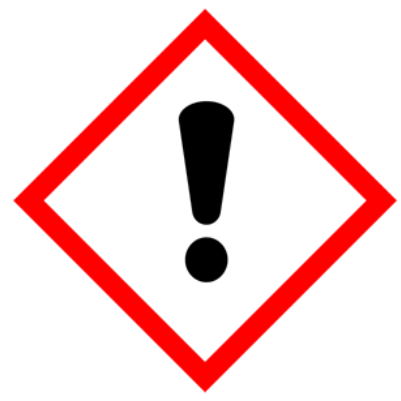 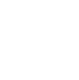 